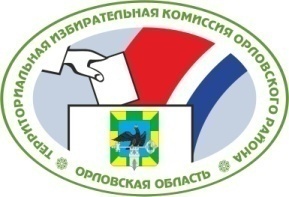 ОРЛОВСКАЯ ОБЛАСТЬТЕРРИТОРИАЛЬНАЯ ИЗБИРАТЕЛЬНАЯ КОМИССИЯОРЛОВСКОГО РАЙОНА                      Р Е Ш Е Н И Е                                                              г. ОрёлО формировании участковой избирательной комиссии избирательного участка № 566           Рассмотрев предложения по кандидатурам для назначения в состав участковой избирательной комиссии избирательного участка № 566, в соответствии со статьями 20, 22, 27, 28 Федерального закона от 12 июня 2002 года № 67-ФЗ «Об основных гарантиях избирательных прав и права на участие в референдуме граждан Российской Федерации», статьями 5, 18, 19 Закона Орловской области от 25 декабря 2012 года №  1453-ОЗ «О системе избирательных комиссий в Орловской области»,  территориальная избирательная комиссия Орловского  района РЕШИЛА:1.  Определить численный состав  участковой избирательной комиссии избирательного участка № 566 – 7 - членов с правом  решающего голоса.2.  Сформировать участковую избирательную комиссию избирательного участка № 566 со  сроком  полномочий пять лет (2018-2023 гг.), назначив в ее состав членами с правом решающего голоса:Больших Елену Владимировну, предложенную для назначения  предложенную для назначения Орловским областным отделением Общероссийской общественной организации «Всероссийское общество охраны природы».Ванькину Ирину Сергеевну, предложенную для назначения  Орловским местным отделением Орловского регионального отделения Всероссийской политической партии "ЕДИНАЯ РОССИЯ".Извекову Надежду Владимировну, предложенную для назначения Орловским региональным отделением политической партии «Патриоты России».Колесникову Любовь Олеговну,  предложенную для назначения Орловским районным отделением ОРЛОВСКОГО ОБЛАСТНОГО ОТДЕЛЕНИЯ политической партии "КОММУНИСТИЧЕСКАЯ ПАРТИЯ РОССИЙСКОЙ ФЕДЕРАЦИИ".Коровина Сергея Алексеевича, предложенного для назначения Орловским региональным отделением Политической партии ЛДПР – Либерально – демократической партии России.Николаеву Марину Павловну, предложенную для назначения  Региональным  отделением Всероссийской политической партии «Родина» в Орловской области.Щербакова Александра Викторовича, предложенного для назначения Региональным отделением Политической партии Справедливая Россия в Орловской области.3.  Назначить председателем участковой избирательной комиссии избирательного участка № 566 Ванькину Ирину Сергеевну. 4.  Председателю участковой избирательной комиссии избирательного участка № 566 созвать организационное заседание участковой избирательной комиссии не позднее 7 июня 2018 года.5.Направить настоящее решение в Избирательную комиссию Орловской области и в участковую избирательную комиссию избирательного участка     № 566.6. Опубликовать настоящее решение в Орловской районной газете «Наша жизнь» и разместить его на сайте территориальной избирательной комиссии Орловского  района в информационно-телекоммуникационной сети «Интернет».           6 июня 2018 г.	 № 22/19Председательтерриториальной избирательной комиссии Орловского районаА.С. СтебаковаСекретарьтерриториальной избирательной комиссии Орловского районаИ.Б. Филонова